ORSZÁGOS KÖNYVTÁRI NAPOK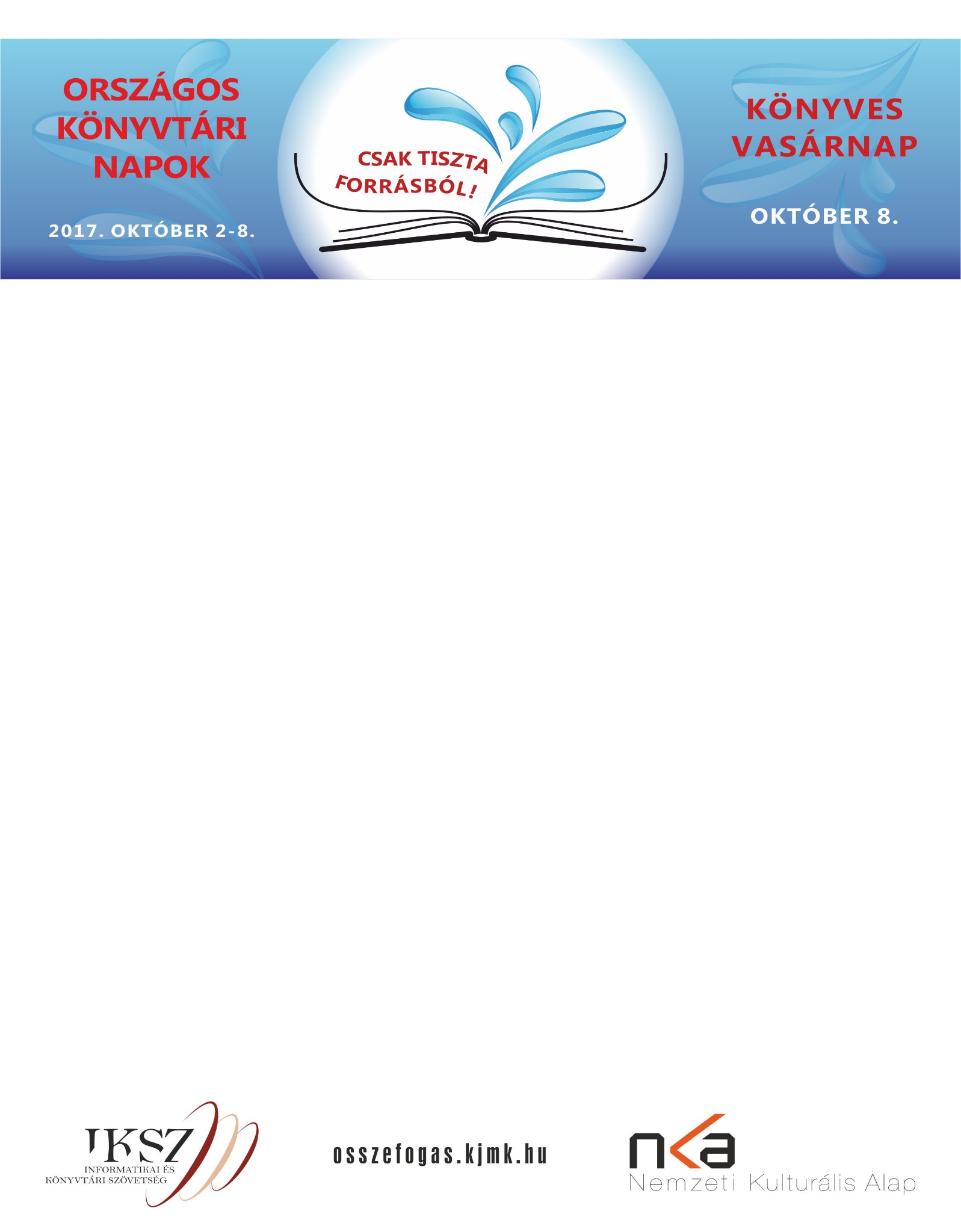 Nádasdy-vár Művelődési Központ és Könyvtár2017. október 3 - 7.	3. (kedd) 	15 óra:  	Újra indul a nyomozás!			A Detektívsarok-játék megnyitója4. (szerda) 	10 óra: 	Baba-vár a könyvtárban 					Ringató Gerbert Judittal    	       	17 óra:		Kodály Zoltán: Színházi nyitány, Háry János szvit					Mindenkit várunk a Zenei klubba!5. (csütörtök)  16.45 óra:	„Könyvtárpártoló tevékenységért” –  		   	elismerő oklevelek átadása		         17 óra:	 	Gondolkodásod és táplálékod legyen gyógyítód!					 Wildner Judit előadása 7. (szombat)   10 óra: 		Könyvtárbejárás a könyvek útján 	15 óra: 	Dolgosné Balka Ágnes		 		Szem(l)élet 	című	kiállításának megnyitójaA program egész ideje alatt 50 %-os beiratkozási és ingyenes internetezési lehetőséget biztosítunk, valamint eltekintünk a késedelmi díj megfizetésétől. A rendezvény támogatója a Vas Megyei KSZR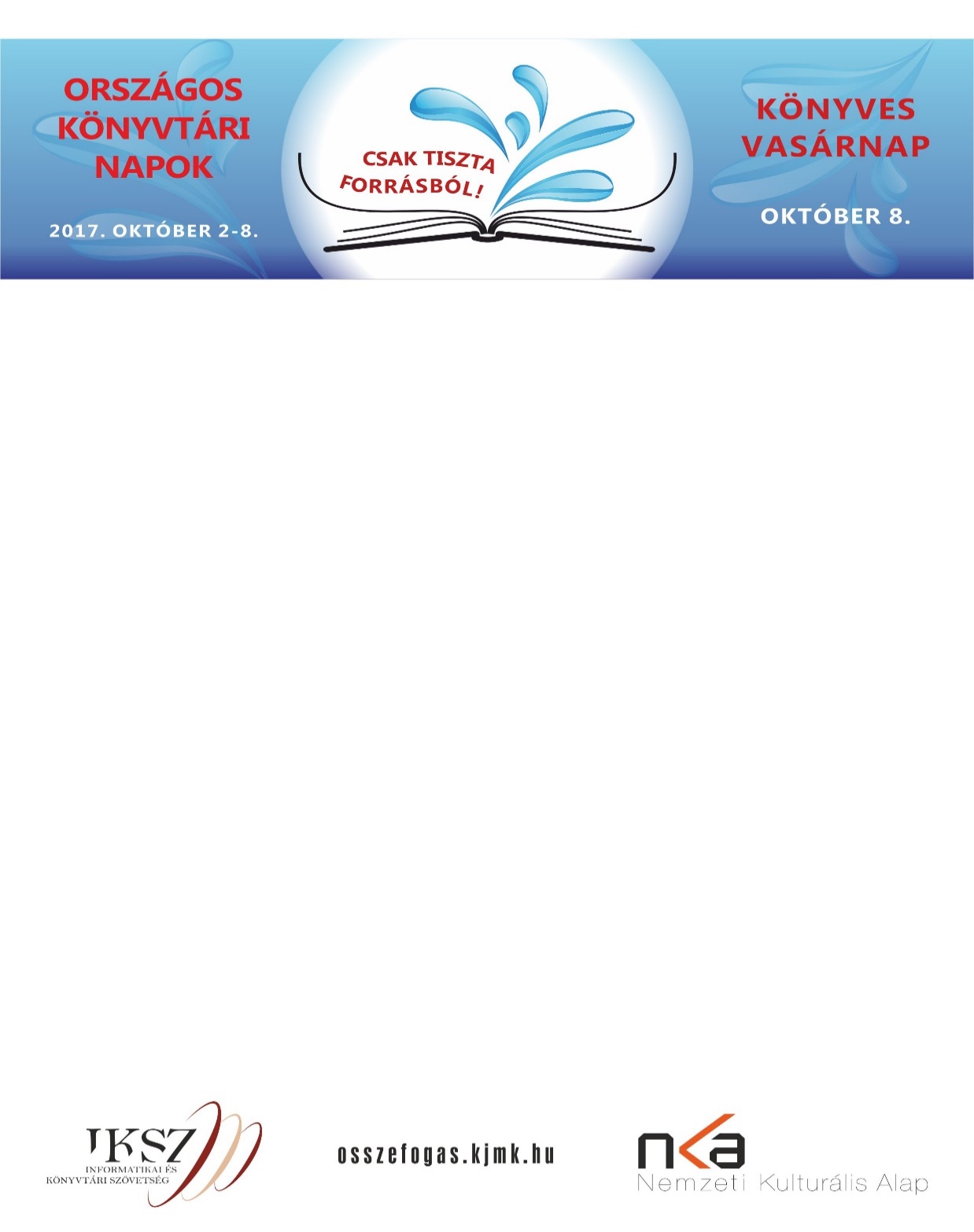 